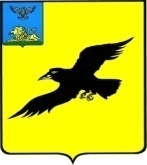 ИЗБИРАТЕЛЬНАЯ КОМИССИЯ ГРАЙВОРОНСКОГО ГОРОДСКОГО ОКРУГА ПОСТАНОВЛЕНИЕРассмотрев заявление члена участковой избирательной комиссии избирательного участка № 515 срока полномочий 2018-2023 годов, Избирательная комиссия Грайворонского городского округа постановляет:Исключить из состава участковой избирательной комиссии № 515следующего члена с правом решающего голоса:	 - Жакун Светлану Николаевну, 1998 года рождения, образование высшее, администратора Ялтинского аквапарка, рекомендованную для назначения в состав комиссии собранием избирателей по месту жительства.2. Назначить в состав участковой избирательной комиссии № 515 из резерва составов участковых избирательных комиссий Новостроевской сельской территории следующего члена с правом решающего голоса:	 - Харченко Марину Викторовну, 1978 года рождения, образование высшее, учителя МБОУ «Новостроевская ООШ», предложенную для зачисления в резерв составов участковых избирательных комиссий избирательных участков №№ 514 - 515 Новостроевской сельской территории Грайворонского городского округа срока полномочий 2018 – 2023 годов собранием избирателей по месту работы.	3. Направить настоящее постановление в Избирательную комиссию Белгородской области, разместить на официальном сайте Администрации Грайворонского городского округа в разделе «Избирательная комиссия» в информационно - телекоммуникационной сети «Интернет».4. Контроль за исполнением настоящего постановления возложить на секретаря Избирательной комиссии Грайворонского городского округа Л.А. Угольникову.	Председатель     Избирательной комиссииГрайворонского городского округа                                     С.В. Краснокутский 	Секретарь     Избирательной комиссииГрайворонского городского округа                                      Л.А. Угольникова 26 августа 2021 года№ 70/440-1О внесении изменений в состав участковойизбирательной комиссии избирательного участка № 515 срока полномочий 2018-2023 годов